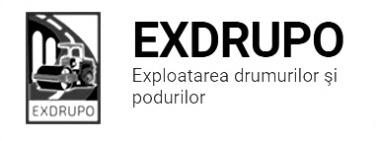 Notă informativăcu privire la lucrările de întreţinere şi salubrizare a infrastructurii rutieresect. Centru: executate 04.05.2021:Excavare/transportare sol:str. Inculeț-8curse.Săpătură manuală: str. Inculeț-3m3.Amenajare pietriș: str. Inculeț-46,8t. planificate 05.05.2021:Amenajare trotuar: str. Inculeț.sect. Buiucani: 	executate 04.05.2021:Frzarea p/c:str. Uzinelor-2m2, șos. Muncești-2m2, str. M. Manole-2m2.Montare elemente de metal p/u cîntar (ANTA): str. Uzinelor, șos. Muncești, str. M. Manole.Sudare/îndreptare carcasă (ANTA): or. Sîngera.planificate 05.05.2021:Montare elemente de metal p/u cîntar (ANTA): C. Ieșilor, str. Doina (Cimitir).Vopsirea parapetului de protecție: str. M. Viteazul.sect. Rîşcani:executate 04.05.2021:Salubrizarea manuală: str. Albișoara (tr. tehnic)-2curse.Compactare sol: str. Teilor-90m2. Demolare beton: str. Teilor-1,5m3.Excavare/transportare sol: str. Teilor-6curse.executate 04-05.05.2021 (în noapte):Salubrizarea mecanizată: bd. Renașterii, C. Orheiului, str. M. Viteazul, str. Petricani, str. Doina.planificate 05.05.2021:Amenajare pietriș: str. Teilor.Montare bordure: str. Teilor.sect. Botanica:executate 04.05.2021:Vopsirea parapetului de protecție: șos. Munxcești-Sîngera-800m.l.Excavar/transportare sol:com. Țînțăreni-20curse.  Amenajare pietriș: com. Țînțăreni-40t.planificate 05.05.2021:Spălarea  parapetului de protecție: șos. Muncești.Excavar/transportare sol:  com. Țînțăreni.Amenajare pietriș: com. Țînțăreni.sect. Ciocana:executate 04.05.2021:Excavare/transportare gunoi: str. P. Zadnipru, 14/4-6curse.Săpătură manuală: str. P. Zadnipru, 14/4-1m3.Montare zidării: str. P. Zadnipru, 14/4-71buc.Lichidarea situației de avariere în b/a suprimat: str. G. Latină, 15-2t.planificate 05.05.2021:Amenajare pietriș: str. P. Zadnipru, 14/4.Montare borduri: str. P. Zadnipru, 14/4.Montare zidării: str. P. Zadnipru, 14/4.sect. OCR:executate 04.05.2021:Spălarea barei de protecție: or. Sîngera-250m.l.Deservirea indicatoarelor rutiere: sect. Centru-4buc., sect. Buiucani-6buc., sect. Ciocana-6buc.Instalare indicatoare rutiere: C. Ieșilor-Ghidighici-16buc. planificate 05.05.2021:Spălarea  parapetului de protecție: or. Sîngera.Deservirea indicatoarelor rutiere: mun. Chișinău.sect. Întreținerea canalizării pluviale:executate 04.05.2021:Curățirea canalizării pluviale:str. Testimițeanu-6buc., str. Albișoara-42buc., bd. Șt. cel Mare-4buc. Salubrizarea manuală: str. Albișoara, str. Testimițeanu-2curse.Spălarea rețelelor canalizării pluviale: str. Testimițeanu, str. C. Vîrnav. Verificare rețellor canalizării pluviale: str. Sarmizegetusa.planificate 05.05.2021:Curățirea canalizării pluviale: str. Ismail. Verificare rețellor canalizării pluviale: str. Sarmizegetusa, bd. M. cel Bătrîn.Spălarea rețelelor canalizării pluviale: str. Teilor, str. Testimițeanu, bd. Șt. cel Mare.sect. Specializat îninfrastructură (pavaj):executate 04.05.2021:Evacuare gunoi: str. Inculeț-1cursă.Săpătură manuală: str. Inculeț-1m3.Demolare beton: str. Inculeț-2m3.Amenajarea pietriș: str. Inculeț-2t. planificate 05.05.2021:Amenajare pietriș: str. Teilor.Montare bordure: str. Teilor. sect. Specializat în infrastructură (restabilirea învelișului asfaltic):executate 04.05.2021:Excavare/transportare sol: str. Colonița-3curse.Amenajare pietriș: str. Colonița-60t.planificate 05.05.2021:Amenajare pietriș: str. Colonița.Decaparea/evacuarea gunoi: str. Colonița.Măsurile întreprinse pentru prevenirea răspîndirii Covid-19:Toate unităţile de trasport sunt dezinfectate la începutul şi la sfîrşitul programului de lucru;Muncitorilor este verificată starea de sănătate de către medicul întreprinderii;Muncitorii sunt echipaţii cu:mască de protecţie;mănuşi de protecţi;dezinfectant.Ex. 022 47 12 93